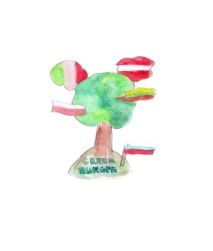 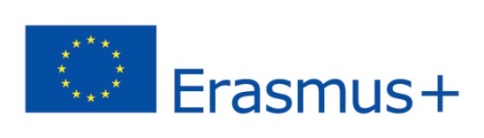 PROJEKT ZIELONA EUROPA__________________________________________________________________________________  SPRAWOZDANIE  Z REALIZACJI ZADANIA  ‘’PTAKI ZIELONEJ EUROPY’’Celem twego działania było poznanie różnych gatunków ptaków . W ramach tego zadania  zrealizowano  następujące przedsięwzięcia :projekt ‘’Orzeł -królewski ptak ‘’ ,’’Ptaki z karmnika’’, lekcja w języku angielskim  ‘’What makes a bird a bird’’a także lekcje przyrody poświęcone poznaniu ptaków Polski ich  rozpoznawaniu  i głosów. W ramach przedsięwzięcia  Ptaki z karmnika zorganizowano konkurs plastyczny pod tym samym tytułem,  w którym oprócz uczniów naszej szkoły udział wzięli uczniowie ze  świetlic szkół elbląskich przy współpracy z KARANEM . Zorganizowano także apel na którym wręczono nagrody  i  wystawę prac. 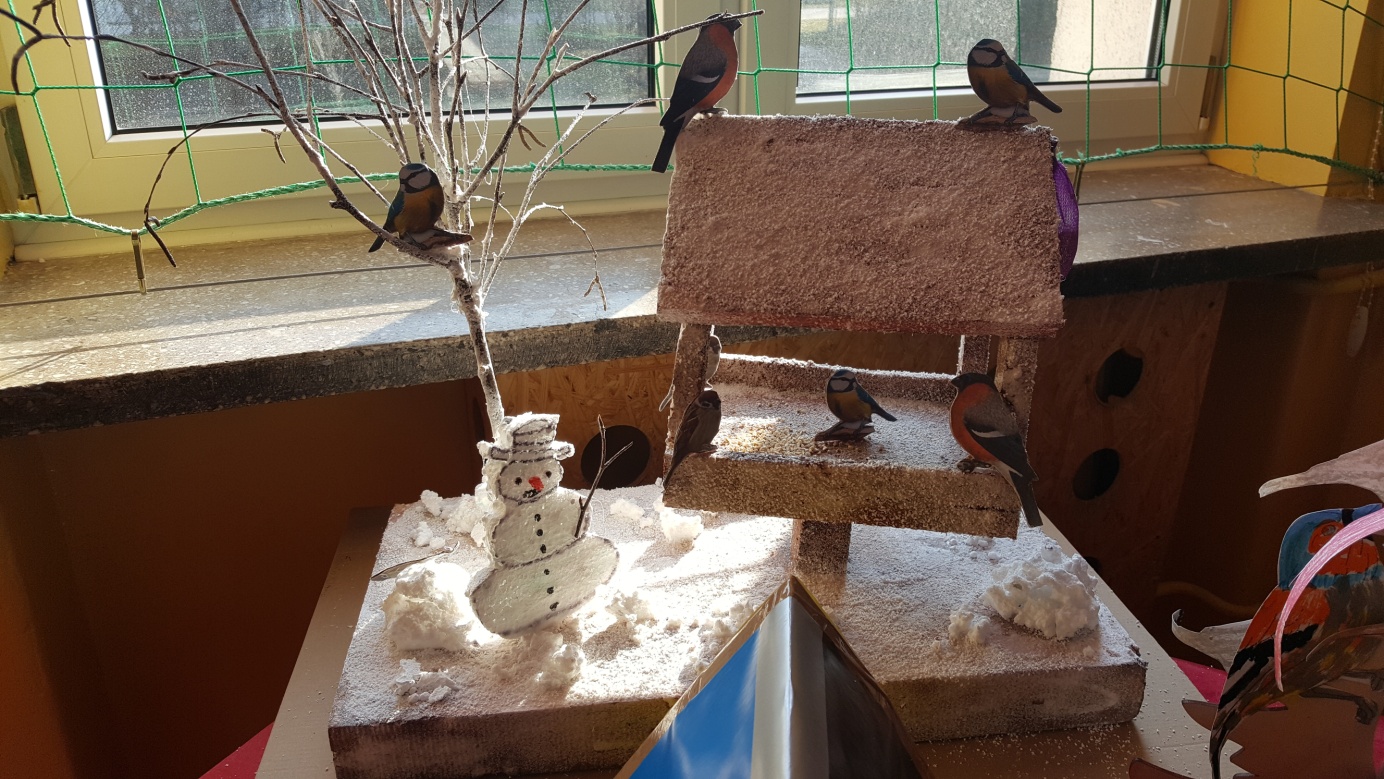 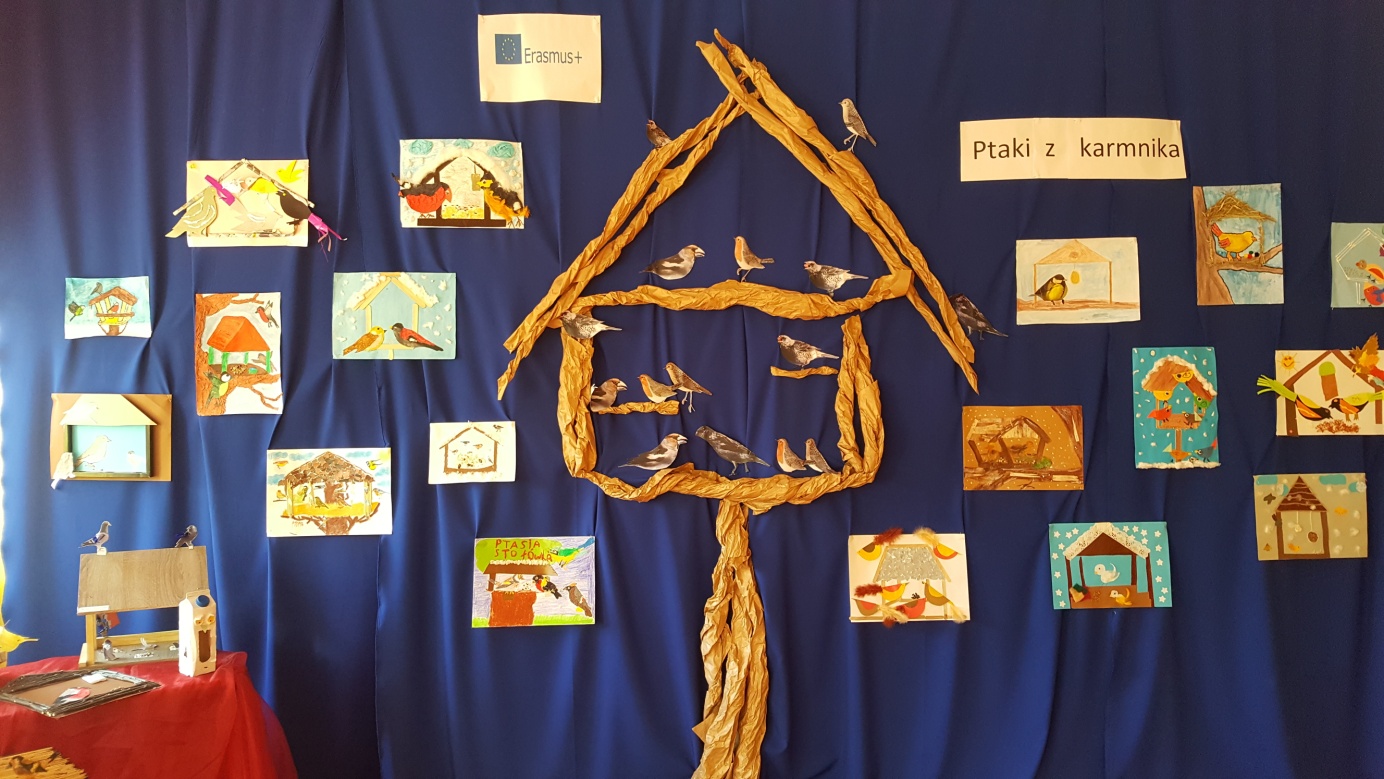 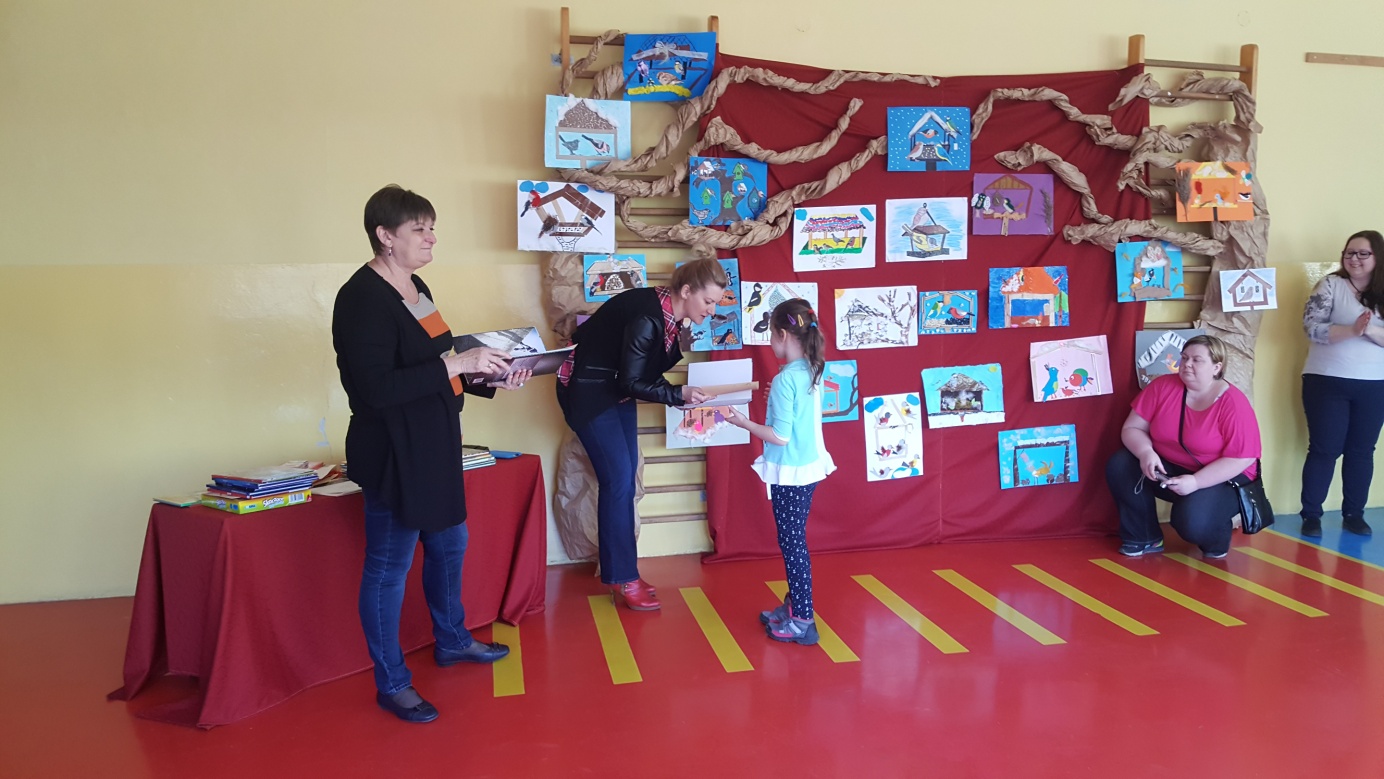 